Бюллетень «Живи Земля!»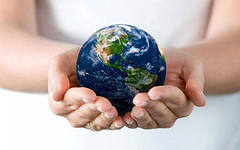 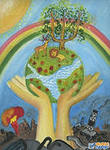 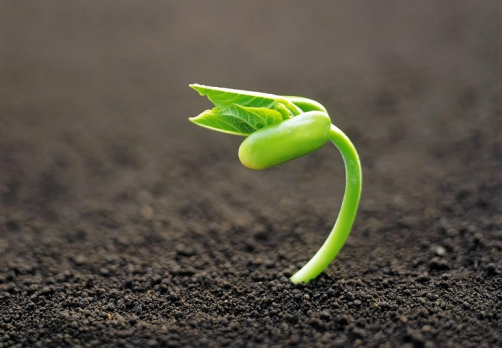 Земля – в твоих руках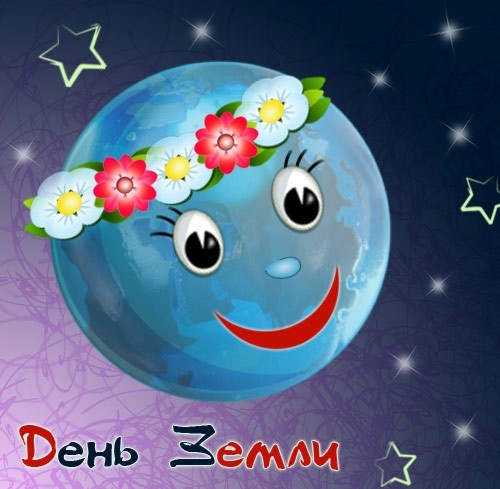 Сейчас от каждого из нас зависит счастье всей планеты. Когда мы любим, мы спасаем всех и светом озаряем небо. Нам надо очень всем стараться, плохое мы отбросим прочь. Пусть доброта, как майский ветер, тебе сопутствует мой друг.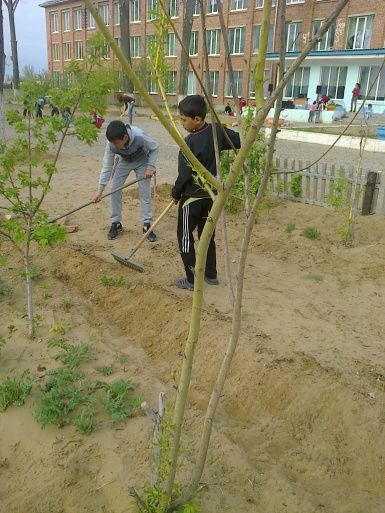  Любовь к ЗемлеСемья получит землю и ею насладится, Она с природой вместе жить будет каждый день. С любовью день встречая, все люди станут светлыми, Свободными, весёлыми – как птицы в облаках.Любовь к Земле есть чудо, она есть праздник жизни, Она тот компас точный, ведущий нас к себе. 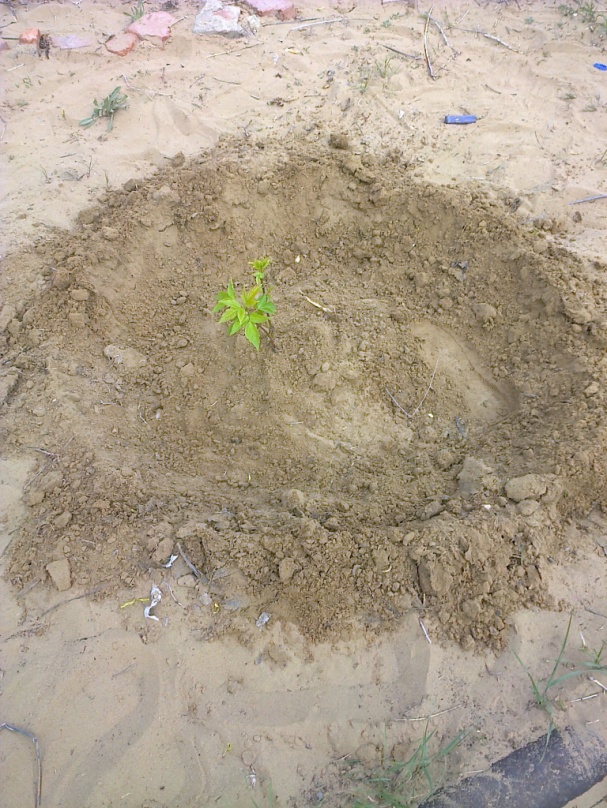  Изменит жизнь навечно, в душе поселит счастье И будет жизнь, как в сказке, и так построим рай!                                                                                                              Орган 5 а класса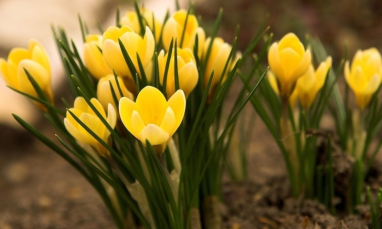 